INSTITUTO ESTATAL DE EDUCACIÓN PÚBLICA DE OAXACA ESCUELA NORMAL BILINGÜE E INTERCULTURAL DE OAXACA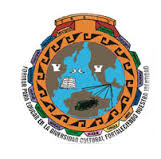 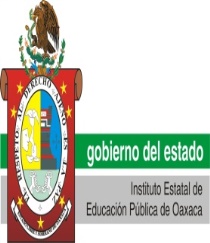 “Formar para educar en la diversidad cultural fortaleciendo nuestra identidad” 2ODNLR0001RLICENCIATURA EN EDUCACIÓN PRIMARIA  INTERCULTURAL BILINGÜEPresenta estudiante del segundo semestre: Nérida Dalila Ambrosio AntonioGrupo: 101Contenido:Estrategias a utilizar frente a un grupo de 3 y 4 añoLos niños de cuarto a tercer grado cuentan con la capacidad de comprender de manera más rápida las cosas, la responsabilidad cuando se realiza una acción está presente en su memoria. La enseñanza de las ciencias naturales en las aulas  se pretende ampliar la información que se les enseña a través de los libros, este  se recomienda dirigir con procesos de explicación científica. Alguna de las estrategias básicas para la enseñanza de esta ciencia  hacia los alumnos  seria la elaboración de maquetas de  los diversos ecosistemas que existen, la realización de experimentos donde los niños puedan observar como ocurren los distintos fenómenos de la naturaleza, la caminata en el bosque. Cada una de estas estrategias ayudara de manera eficaz a una comprensión mejora de los niños y podrán enriquecer sus conocimientos y no quedarse solo con las información que se lee en los libros de textos.Elaboración de maquetas.Antes de comenzar con esta actividad, se hará una pequeña platica para conocer qué es lo que saben los niños de los ecosistemas  partir de esto los niños podrán elaborar sus maquetas, en el mundo existe una variedad de ecosistemas, a partir de estos temas podrán construir el ecosistema que ellos quieras conocer un poco más, para la elaboración de dichos ecosistemas utilizaran materiales que estén a su alcance, como cartones, plastilina, botellas, pequeños elementos rejuntados de la naturaleza, y materiales reciclados.  Durante la elaboración de estas maquetas los niños pondrán a prueba su imaginación y creatividad, sabemos que cada niño tiene su manera de ver las cosas.  Al término de las maquetas, los niños realizaran pequeñas exposiciones en donde expliquen los elementos que pusieron en sus maquetas y el papel que juega cada una ella. Para finalizar el trabajo las maquetas se conservaran en el salón de clases como rincón de ciencias naturales, y si se genera alguna duda sobre el tema de los ecosistemas se recurrirá a ellos y dar una explicación sobre esta.Experimentos.Los experimentos se utilizan para provocar algún fenómeno que sucede en la naturaleza.  De esta manera los niños llevan a cabo la práctica mediante la observación de lo que va a suceder, es algo necesario y más amplio  de explicar dejando a un lado la práctica cotidiana de la explicación solo con palabras donde los niños no resuelven sus dudas. Los experimentos que se pueden realizar podría ser la explicación de cómo funciona el ciclo del agua, la erupción de un volcán. En este caso se realizara el experimento de la explicación de cómo sucede una erupción volcánica, aquí los niños observaran como sucede este caso, para su elaboración se necesitara de plastilina, bicarbonato y vinagre.  La plastilina se utilizara para elaborar el volcán este se pondrá sobre un pedazo de cartón que será la base. Para genera la erupción se le agregara un pequeña porción de bicarbonato dentro del volcán, para después agregar el vinagre dentro del volcán con bicarbonato.   Cuando estas dos sustancias se juntas se genera una reacción, haciendo que el bicarbonato suba en forma de espuma.Para finalizar los experimentos que se realizan, los niños estarán registrando cada paso que se llevó a cabo,  como producto final entregaran un pequeño reporte de lo realizado, en donde también podrán incluir dibujos. Con esta práctica se podrá aclarar las dudas de los niños, el como el que suceden estos fenómenos. También de esta manera se estimulan y generan experiencias útiles para ejercitar y desarrollar el pensamiento científico en los niños.CaminatasEsta estrategia sirve para que los niños conozcan que tipo de animales y plantas se tiene en la comunidad. Con la ayuda del maestro los niños realizaran pequeñas excursiones dentro de la comunidad en donde podrán observar los distintos procesos que ocurren en la naturaleza, tener a la naturaleza en su entorno se propicia de manera más amplia el conocimiento de los niños, sentir el olor de esta, las diferentes especies de plantas que se encuentran, los animales que se puedan encontrar, aves.Se sugiere llevar cuadernos para anotar todo lo que se observa. Como trabajo final se entregara una descripción sobre las cosas que se observaron. De esta manera se podrá trabajar con los niños, planteando preguntas en relación con lo observado.